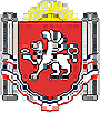 БОТАНИЧЕСКИЙ СЕЛЬСКИЙ СОВЕТРАЗДОЛЬНЕНСКОГО РАЙОНА РЕСПУБЛИКИ КРЫМРЕШЕНИЕ11 февраля   2021 года                    с. Ботаническое                                 № 186 Об утверждении стоимости услуг по погребению умерших (погибших) граждан, предоставляемых согласно гарантированному перечню услуг по погребению на территории муниципального образования Ботаническое сельское поселение Раздольненского района Республики  Крым            В соответствии с Федеральным законом от 06.10.2003 № 131-ФЗ «Об общих принципах организации местного самоуправления в Российской Федерации», Федеральным законом Российской Федерации от 12.01.1996 года  № 8-ФЗ «О погребении и похоронном деле», Законом Республики Крым от 30.12.2015  № 200-ЗРК/2015 « О погребении и похоронном деле в Республике Крым», в соответствии с Постановлением Правительства Российской Федерации  от  28.01.2021 № 73 «Об утверждении коэффициента индексации выплат, пособий и компенсаций в 2021 году»,  Приказом Государственного комитета  по ценам и тарифам Республики Крым от 04.02.2021 № 5/27 «О согласовании стоимости услуг по погребению умерших (погибших) граждан,  предоставляемых согласно  гарантированному перечню услуг по погребению на территории Березовского сельского поселения, Ботанического сельского поселения, Зиминского сельского поселения, Ковыльновского сельского поселения, Кукушкинского сельского поселения, Новоселовского сельского поселения, Раздольненского сельского поселения, Ручьевского сельского поселения, Серебрянского сельского поселения,  Славновского сельского поселения, Славянского сельского поселения и Чернышевского сельского поселения Раздольненского района Республики Крым», руководствуясь Уставом муниципального образования Ботаническое сельское поселение Раздольненского района Республики Крым, учитывая положительные согласования отделения Пенсионного фонда Российской Федерации по Республике Крым, Регионального отделения Фонда социального страхования Российской Федерации по Республике Крым Ботанический сельский советРЕШИЛ:1. Утвердить  стоимость услуг по погребению умерших (погибших) граждан, предоставляемых согласно гарантированному перечню услуг по погребению на территории муниципального образования Ботаническое сельское поселение Раздольненского района Республики Крым, согласно приложению № 1.          2. Признать утратившим силу решение  5-го заседания II созыва  Ботанического сельского совета от 10.03.2020 года № 75   «Об утверждении стоимости услуг по погребению на территории муниципального образования Ботаническое сельское поселение Раздольненского района Республики  Крым».4. Решение вступает в силу с момента его обнародования и  применяется к правоотношениям, возникшим с 01 февраля  2021 года.2. Настоящее решение подлежит опубликованию (обнародованию) путем размещения на информационных стендах и на официальном сайте  Ботанического сельского поселения Раздольненского района Республики Крым (http:// admbotanika.ru).5.Контроль за исполнением настоящего решения возложить на постоянную комиссию сельскому хозяйству, охране окружающей среды, промышленности, транспорту, связи, жилищно-коммунальному хозяйству, социальной политике, кадровой	 политике и местному самоуправлению.Председатель Ботанического сельскогосовета – глава администрацииБотанического сельского поселения                                   М.А. Власевская								Приложение №1 								к решению Ботанического 								сельского совета 											РаздольненскогоРайона 								Республики Крым								второго созыва 								от 11.02.2021 № 186ПРЕЙСКУРАНТуслуг по погребению умерших (погибших) граждан, предоставляемых согласно гарантированному перечню услуг по погребению на территории муниципального образования Ботаническое сельское поселение Раздольненского района Республики Крым№ п/пНаименование  услугиСтоимость,  руб. с 01.02.20211 Оформление  документов, необходимых для погребения0,002Предоставление, доставка гроба и других предметов,  необходимых для погребения:3430,94 2.1Гроб  покупной стандартный, строганный, из материалов толщиной 25-, обитый внутри и снаружи тканью х/б с подушкой из стружки, крест, табличка2271,22 2.2Доставка гроба и похоронных принадлежностей по адресу, указанному заказчиком1159,723Перевозка тела (останков) умершего к  месту  захоронения1368,794Погребение умершего при рытье могилы экскаватором: копание могилы механизированным способом; опускание тела с гробом умершего в могилу; закапывание могилы механизированным способом; вручную формирование надмогильного холма; установка инвентарной таблички; одноразовая уборка могилы1625,255 ИТОГО  предельная стоимость гарантированного перечня услуг по погребению 6424,98